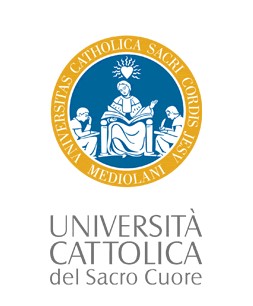 SCHEDA DI MONITORAGGIO ANNUALE DEL CORSO DI STUDIO (ANNO: _____/_____) Sede, li gg/mm/aaaa  	1 Il commento alla Scheda di monitoraggio annuale è stato elaborato dai componenti di seguito indicati:  Durante l’attività sono stati inoltre consultati: La Scheda di monitoraggio annuale e il relativo commento sono stati presentati e discussi nel Consiglio di Facoltà del gg/mese/anno.  Commento agli indicatori1: Inserire commento qui 1 Questo spazio è dedicato al commento sintetico degli indicatori considerati più utili alla misurazione del raggiungimento degli obiettivi prefissati dal CdS. E’ possibile, inoltre, a seguito dell’analisi delle criticità riscontrate, rendere conto delle azioni poste in essere o previste al fine del loro superamento.  Per quanto riguarda le eventuali azioni previste si suggerisce di inserire la seguente precisazione: “L’Università Cattolica del Sacro Cuore ha adottato, a partire dall’anno accademico 2016/17, un documento annuale di autovalutazione (“DA-AV”) che consente ad ogni corso di studio di individuare criticità e opportunità di miglioramento e, conseguentemente, di elaborare e implementare azioni correttive e migliorative, dando altresì riscontro sincrono alle osservazioni formulate dalle Commissioni paritetiche docenti-studenti nelle loro relazioni annuali.”  	2 Facoltà: ________________________________________________ Sede: ____________________ Corso di studio:  _______________________________________________________________________  _______________________________________________________________________ (classe: ________) Corso di studio:  _______________________________________________________________________  _______________________________________________________________________ (classe: ________) Nominativo Funzione (ad es. Referente CdS, Docente del CdS, Responsabile AQ CdS, ecc.) Nominativi - Ruolo/Funzione 